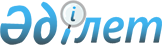 Об утверждении Правил проведения аттестации руководителей государственных 
организаций образования Республики Казахстан
					
			Утративший силу
			
			
		
					Приказ и.о. Министра образования и науки Республики Казахстан от 22 октября 2004 года N 854. Зарегистрирован в Министерстве юстиции Республики Казахстан 1 декабря 2004 года N 3231. Утратил силу приказом Министра образования и науки Республики Казахстан от 21 мая 2008 года N 291



     


Сноска. Утратил силу приказом Министра образования и науки РК от 21.05.2008 N 291





Извлечение из приказа






Министра образования и науки РК






от 21.05.2008 N 291 "О признании






утратившими силу некоторых приказов






Министерства образования и науки






Республики Казахстан"





      В соответствии с пунктом 1-1 статьи 27 


 Закона 


 Республики Казахстан «О нормативных правовых актов», ПРИКАЗЫВАЮ:






      1. Признать утратившим силу некоторые приказы Министерства






образования и науки Республики Казахстан согласно приложению.






      2. Юридическому департаменту (Алимкулов Р.С.) копию настоящего приказа направить в Министерство юстиции Республики Казахстан.






      3. Настоящий приказ вступает в силу со дня его подписания.





      Министр                                    Ж. Туймебаев





      Приложение            






к приказу Министра образования 






и науки Республики Казахстан  






от 21 мая 2008 года № 291   





Перечень






утративших силу некоторых приказов






Министерства образования и науки Республики Казахстан





      1. - 4. ... .





      5. 




Приказ и.о. Министра образования и науки Республики Казахстан от 22 октября 2004 года № 854 «Об утверждении Правил проведения аттестации руководителей государственных организаций образования Республики Казахстан» (зарегистрированный в Реестре государственной регистрации нормативных правовых актов Республики Казахстан за № 3231, опубликованный в «Юридической газете» от 6 октября 2005 г. № 184).





      6. - 9. ... .



      В целях реализации 
 Закона 
 Республики Казахстан "Об образовании" 

ПРИКАЗЫВАЮ:




     1. Утвердить прилагаемые Правила проведения аттестации руководителей государственных организаций образования Республики Казахстан.



     2. Департаменту среднего образования (С. Испусинова) направить настоящий приказ на регистрацию в Министерство юстиции Республики Казахстан.



     3. Настоящий приказ вступает в силу с момента государственной регистрации в Министерстве юстиции Республики Казахстан.



     4. Контроль за исполнением настоящего приказа возложить на вице-министра образования и науки Республики Казахстан К. Шамшидинову.

     

И.о.Министра


Утверждены            



приказом Министра      



образования и науки     



Республики Казахстан    



от 22 октября 2004 года N 854



Правила






проведения аттестации руководителей государственных






организаций образования Республики Казахстан





<*>






     Сноска. По тексту слова "местными исполнительными органами управления образованием (областными, департаментами/управлениями, городскими/районными отделами образования)", "областного департамента/управления образования", "областного (городского) департамента/управления образования", "областного, городского/районного департамента (управления, отдела) образования", "областным (городским) департаментом/управлением образования", "городского (районного) управления/отдела образования", "местного исполнительного органа управления образованием (областного, департамента/управления, городского/районного отдела образования)", "областного/городского департамента/управления образования" заменены словами "аттестующим органом", "аттестующего органа" - приказом Министра образования и науки РК от 27 июля 2005 года N 


 507 


.      







1. Общие положения



     1. Правила проведения аттестации руководителей государственных организаций образования Республики Казахстан (далее - Правила) разработаны в соответствии с 
 Законом 
 Республики Казахстан "Об образовании".



     Настоящие Правила определяют порядок проведения аттестации руководителей организаций образования в организационно-правовой форме государственного учреждения (далее - организаций образования). 


<*>






     Сноска. В пункт 1 внесены изменения - приказом Министра образования и науки РК от 27 июля 2005 года N 


 507 


.





2. Цели и задачи аттестации руководителей






государственных организаций образования



     2. Аттестация руководителей организаций образования Республики Казахстан - периодически осуществляемая процедура по определению уровня их профессиональной компетентности, научно-методической, правовой, финансовой дисциплины и способности эффективно управлять организациями образования.



     3. Цель аттестации руководителя организации образования (далее - аттестация) - объективная оценка соответствия руководителя занимаемой должности, повышение его ответственности и исполнительской дисциплины.



     4. Основными задачами аттестации являются:



     1) формирование состава высококвалифицированных управленческих кадров в системе образования республики;



     2) установление соответствия руководителей занимаемой должности;



     3) повышение эффективности деятельности организаций образования;



     4) выявление перспективы применения потенциальных возможностей руководителей; 



     5) стимулирование целенаправленного повышения уровня профессиональной компетентности руководителей;



     6) определение необходимости повышения квалификации, профессиональной подготовки или переподготовки руководителей;



     7) обеспечение рационального передвижения кадров, формирование кадрового резерва.



     5. Основными принципами аттестации являются обязательность, открытость и коллегиальность, обеспечивающие объективное отношение к аттестуемым.



     6. Аттестации подлежат руководители организаций образования всех типов и видов (далее - руководители).



     Аттестации не подлежат беременные женщины. 


<*>






     Сноска. В пункт 6 внесены изменения - приказом Министра образования и науки РК от 27 июля 2005 года N 


 507 


.





     7. Руководители проходят аттестацию по истечении каждых последующих трех лет непрерывной работы в должности руководителя, но не ранее шести месяцев со дня занятия данной должности.



     8. Аттестация включает в себя ряд последовательных процедур:



     1) подготовка к проведению аттестации;



     2) собеседование с руководителем, проводимое аттестационной комиссией;



     3) вынесение решения аттестационной комиссии.



     9. Основными требованиями при аттестации руководителя являются соответствие аттестуемого квалификационным требованиям, предъявляемым к руководителям организаций образования, и отсутствие дисциплинарных взысканий в течение года, предшествующего аттестации. 


<*>






     Сноска. В пункт 9 внесены изменения - приказом Министра образования и науки РК от 27 июля 2005 года N 


 507 


.






     


9-1. Аттестация организуется и проводится следующими органами (далее - аттестационный орган):



     центральным исполнительным органом Республики Казахстан в области образования - руководителей подведомственных организаций образования;



     областным органом управления образованием - руководителей организаций образования, реализующих образовательные программы начального профессионального, среднего профессионального образования, специализированные и специальные образовательные программы, а также детские юношеские спортивные школы;



     органом управления образованием города республиканского значения и столицы - руководителей организаций образования, реализующих образовательные программы начального общего, основного общего или среднего общего, начального профессионального и среднего профессионального образования, специальные и специализированные образовательные программы, а также дошкольных и внешкольных организаций;



     районным (города областного значения) органом управления образованием - руководителей организаций образования, реализующих образовательные программы начального общего, основного общего или среднего общего образования, за исключением специального и специализированного образования, а также дошкольных и внешкольных организаций. 


<*>






     Сноска. Глава дополнена пунктом 9-1 - приказом Министра образования и науки РК от 27 июля 2005 года N 


 507 


.





3. Подготовка к проведению аттестации



     10. Подготовка к проведению аттестации организуется кадровой службой аттестующего органа (далее - кадровая служба) по поручению его руководителя и включает следующие мероприятия:



     1) организацию разъяснительной работы о целях и порядке проведения аттестации руководителей;



     2) разработку графиков проведения аттестации;



     3) подготовку аттестационных материалов на руководителей;



     4) определение состава аттестационной комиссии (далее - комиссия).



     11. Кадровая служба один раз в течение шести месяцев определяет список руководителей, подлежащих аттестации в соответствии с пунктом 7 настоящих Правил.



     12. Руководитель аттестующего органа по представлению кадровой службы издает приказ, которым утверждаются:



     1) список аттестуемых лиц;



     2) график проведения аттестации;



     3) состав комиссии.



     13. Кадровая служба письменно уведомляет аттестуемых руководителей организаций образования о сроках и этапах проведения аттестации, не позднее, чем за тридцать дней до начала ее проведения. К уведомлению прилагается копия соответствующего приказа аттестующего органа.



     В случае внесения изменений и дополнений в утвержденные графики проведения аттестации, кадровая служба должна известить об этом аттестуемых не позднее, чем за десять дней до ее проведения.



     14. Руководитель аттестующего органа готовит служебную характеристику на аттестуемого по форме, утвержденной аттестующим органом.



     Служебная характеристика должна содержать обоснованную, объективную оценку профессиональных, организаторских и личностных качеств аттестуемого лица, за период, состоящий из его двухлетнего непрерывного пребывания на должности руководителя, и срока до проводимой аттестации, в соответствии с пунктом 7 настоящих Правил.



     Служебная характеристика за подписью руководителя аттестующего органа направляется в кадровую службу.



     15. Кадровая служба доводит до сведения аттестуемого лица представленную на него служебную характеристику не позднее, чем за три недели до заседания аттестационной комиссии.



     Руководитель вправе заявить о своем несогласии со служебной характеристикой и предоставить в кадровую службу соответствующую информацию, не позднее, чем за 15 дней до заседания комиссии.



     16. Кадровой службой оформляется аттестационный лист на руководителя.



     17. Кадровая служба направляет все аттестационные материалы комиссии, не позднее, чем за 10 дней до ее заседания.



     18. В состав комиссии включаются: представитель областного/городского акимата, руководитель (заместитель руководителя), который является председателем комиссии специалисты областного (городского, районного) департамента/управления/отдела образования, в том числе, кадровой и юридической служб.



     В состав комиссии могут быть включены независимые эксперты (научно-педагогические работники, сотрудники республиканского, областных или городских институтов повышения квалификации педагогических кадров, члены попечительских советов, представители родительских комитетов, экспертных и консалтинговых организаций, иностранные эксперты).



     Банк данных независимых экспертов формируется кадровой службой по представлению руководителей заинтересованных организаций, учреждений и структур. 


<*>






     Сноска. В пункт 18 внесены изменения - приказом Министра образования и науки РК от 27 июля 2005 года N 


 507 


.





     19. Из числа членов комиссии назначаются заместитель председателя и секретарь комиссии. 


<*>






     Сноска. В пункт 19 внесены изменения - приказом Министра образования и науки РК от 27 июля 2005 года N 


 507 


.





     20. Члены комиссии - руководители организаций образования, подлежащие аттестации, проходят аттестацию на общих основаниях.



4. Проведение заседания аттестационной комиссии



     21. Заседание комиссии, на котором рассматривается вопрос аттестации руководителя, проводится в его обязательном присутствии.



     В случае неявки руководителя на заседание комиссии по уважительной причине, рассмотрение вопроса его аттестации переносится на более поздний срок, указанный комиссией. 


<*>






     Сноска. В пункт 21 внесены изменения - приказом Министра образования и науки РК от 27 июля 2005 года N 


 507 


.





     22. В ходе заседания комиссия изучает представленные материалы, заслушивает аттестуемое лицо.



     Вопросы, задаваемые аттестуемому лицу, должны быть направлены на выявление уровня его компетентности в вопросах профессиональной и управленческой деятельности, перспектив развития системы образования республики, международного опыта.



     Обсуждение профессиональных, деловых и личностных качеств аттестуемого лица должно проходить в обстановке объективности, корректности и доброжелательности. 


<*>






     Сноска. В пункт 22 внесены изменения - приказом Министра образования и науки РК от 27 июля 2005 года N 


 507 


.





5. Вынесение решения аттестационной комиссией



     23. По результатам изучения представленных материалов и собеседования с руководителем комиссия принимает одно из следующих решений:



     1) "соответствует занимаемой должности";



     2) "не соответствует занимаемой должности";



     3) "рекомендовать к повторной аттестации".



     24. Решение комиссии "соответствует занимаемой должности" принимается, если уровень профессиональной, управленческой компетентности руководителя соответствует квалификационным требованиям к занимаемой должности.



     25. Решение комиссии "не соответствует занимаемой должности" принимается, если уровень профессиональной, управленческой компетентности руководителя не соответствует квалификационным требованиям к занимаемой должности.



     26. Решение комиссии "рекомендовать к повторной аттестации" принимается, если уровень профессиональной, управленческой компетентности руководителя не в полной мере соответствует квалификационным требованиям к занимаемой должности.



     27. Повторная аттестация проводится не ранее, чем через 6 месяцев со дня проведения первоначальной аттестации, в порядке, определенном настоящими Правилами. 



     28. По результатам аттестации выдаются удостоверения установленного образца. Удостоверение подписывается руководителем аттестующего органа и заверяется печатью. Копия удостоверения хранится в личном деле руководителя. Выдача удостоверения регистрируется в журнале, страницы которого в установленном порядке прошнуровываются и нумеруются.



     29. Решение Комиссии принимается путем открытого голосования, большинством голосов.



     При равенстве голосов "за" и "против" голос председателя комиссии является решающим.



     Решение считается правомочным, если на заседании комиссии присутствовали не менее 2/3 ее состава.



     30. Аттестуемый руководитель организации образования, являющийся членом аттестационной комиссии, в голосовании относительно себя не участвует.



     31. Решение комиссии о результатах аттестации оформляется протоколом, который подписывается председателем, заместителем председателя, секретарем и членами комиссии, присутствовавшими на заседании.



     Решение комиссии о результатах аттестации доводится до сведения руководителя в день его принятия.



     32. На основании решения комиссии о соответствии /несоответствии/ руководителя организации образования занимаемой должности, рекомендации к повторной аттестации, кадровая служба аттестующего органа готовит соответствующий приказ.



     33. Решение комиссии "не соответствует занимаемой должности" служит основанием для признания руководителя организации образования не соответствующим занимаемой должности и принятия решения о его переводе на другую работу, понижении в должности или увольнении.



     34. Решение комиссии заносится в аттестационный лист и послужной список руководителя организации образования. 


<*>






     Сноска. В пункт 34 внесены изменения - приказом Министра образования и науки РК от 27 июля 2005 года N 


 507 


.





     35. Споры, возникшие при проведении аттестации руководителей организаций образования, рассматриваются в соответствии с законодательством Республики Казахстан.

					© 2012. РГП на ПХВ «Институт законодательства и правовой информации Республики Казахстан» Министерства юстиции Республики Казахстан
				